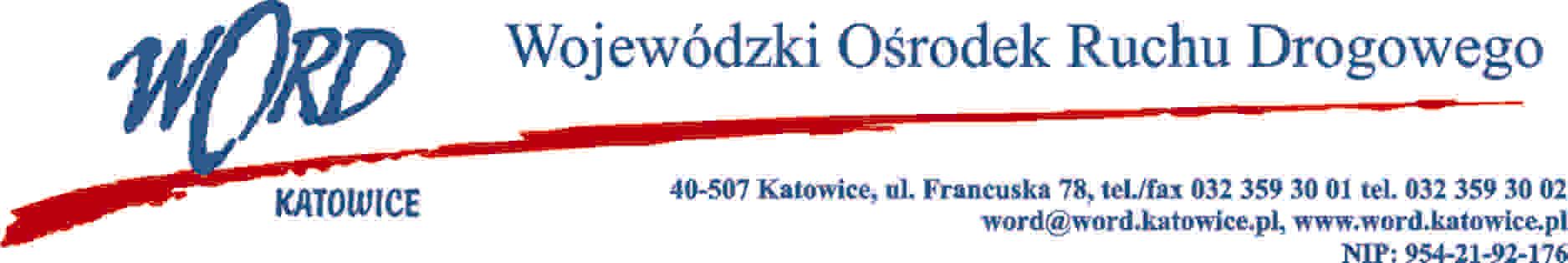 Katowice, dnia 31.10.2023 r. AT-ZP.262.11.32.2023.EGInformacja o wyborze oferty najkorzystniejszejDotyczy: postępowania o udzielenie zamówienia publicznego pn.: „Dostawa wyposażenia meblowego do Krajowego Centrum BRD w  Wojewódzkim Ośrodku Ruchu Drogowego w Katowicach”Działając na podstawie art. 253 ust. 1 pkt 1 i ust. 2 ustawy z 11 września 2019 r. Prawo zamówień publicznych (Dz. U. z 2022 r., 1710 ze zm.), Zamawiający informuje o wyniku postępowania:W przedmiotowym postępowaniu w części I najkorzystniejszą ofertę złożyła firma: Iduro s.c. Anna Łakomy, Marek Sajnóg ul. Korczaka 95 40-340 Katowice, NIP: 6342329657W przedmiotowym postępowaniu w części II najkorzystniejszą ofertę złożyła firma: Iduro s.c. Anna Łakomy, Marek Sajnóg ul. Korczaka 95 40-340 Katowice, NIP: 6342329657W przedmiotowym postępowaniu w części III najkorzystniejszą ofertę złożyła firma : Iduro s.c. Anna Łakomy, Marek Sajnóg ul. Korczaka 95 40-340 Katowice, NIP: 6342329657 Punktacja ofert: Część I: Część II:Część III:Umowa z wybranym Wykonawcą dla części I, II, III zostanie zawarta z uwzględnieniem terminu wskazanego w art. 308 ust.2 ustawy Pzp . Uzasadnienie wyboru: wybrana oferta Wykonawcy dla części I, II, III spełnia wszystkie wymagania Zamawiającego oraz jest ofertą najkorzystniejszą. W oryginale podpis:Z-ca Dyrektora WORD – Piotr GórnyNr oferty Nazwa i adres firmyIlość punktów w kryterium Cena 60%Ilość punktów w kryterium okres gwarancji na meble 20%Ilość punktów w kryterium okres gwarancji na krzesła obrotowe 20%Suma punktów1KJMK Meble Sp. z o.o. ul. Gliwicka 189 40-859 Katowice NIP: 954270086249,68202089,682Tronus Polska ul. Ordona 2a 01-237 Warszawa, NIP: 527268014121,29202061,293Bener Michał Benka Ul. Wileńska 59B/15 80-215 GDAŃSK, NIP:957027545444,51202084,515Iduro s.c. Anna Łakomy, Marek Sajnóg ul. Korczaka 95 40-340 Katowice, NIP: 6342329657602020100Nr oferty Nazwa i adres firmyIlość punktów w kryterium Cena 60%Ilość punktów w kryterium okres gwarancji na meble 40 %Suma punktów2Tronus Polska ul. Ordona 2a 01-237 Warszawa, NIP: 527268014115,494055,493Bener Michał Benka Ul. Wileńska 59B/15 80-215 GDAŃSK, NIP:957027545440,164080,164W&W Design Katarzyna Kaczmarczyk Ul. Pokoju 8A/7 40-859 Katowice, NIP: 954227960654,854094,855Iduro s.c. Anna Łakomy, Marek Sajnóg ul. Korczaka 95 40-340 Katowice, NIP: 63423296576040100Nr oferty Nazwa i adres firmyIlość punktów w kryterium CenaIlość punktów w kryterium okres gwarancjiSuma punktów2Tronus Polska ul. Ordona 2a 01-237 Warszawa, NIP: 5272680141Oferta odrzuconaOferta odrzuconaOferta odrzucona5Iduro s.c. Anna Łakomy, Marek Sajnóg ul. Korczaka 95 40-340 Katowice, NIP: 63423296576040100